Vánoční punčSuroviny1 l ovocného čaje0,5 jablečného džusu nebo rybízového džusušťáva z 1 citrónu nebo pomeranče3 lžičky medupomerančmandarinkyPostup přípravyUvaříme čaj, přilejte džus a šťávu z citrónu a zamíchejte.Přidáme med a aby sa lépe roztopil, můžete nápoj znovu ohřát.Do hotového nápoje můžete nakrájet ovoce – pomeranč, mandarinky, hrozno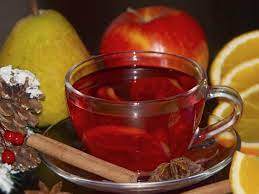 